T.C.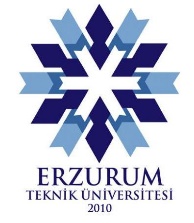 ERZURUM TEKNİK ÜNİVERSİTESİSOSYAL BİLİMLER ENSTİTÜSÜDERS MUAFİYET VE İNTİBAK DEĞERLENDİRME FORMUKomisyon BaşkanıÖğrenci Adı Soyadı:Öğrenci Adı Soyadı:Öğrenci Adı Soyadı:Öğrenci Adı Soyadı:Öğrenci Adı Soyadı:Bölümü:Bölümü:Bölümü:Bölümü:Bölümü:Muaf Sayılması için Talep Edilen DerslerMuaf Sayılması için Talep Edilen DerslerMuaf Sayılması için Talep Edilen DerslerMuaf Sayılması için Talep Edilen DerslerMuaf Sayılması için Talep Edilen DerslerMuaf Sayılan DerslerMuaf Sayılan DerslerMuaf Sayılan DerslerMuaf Sayılan DerslerMuaf Sayılan DerslerDersin AdıKAKTSDönemiHarf NotuDersin AdıKAKTSDönemiHarf NotuEnstitünüz  programı   nolu öğrencisinin muafiyet talebine yönelik olarak vermiş olduğu Ders Muafiyeti Başvuru Dilekçesi ve ekleri, Lisansüstü Eğitim-Öğretim Yönetmeliği ve Lisansüstü Ders Saydırma/Muafiyet ve Ders Tekrarı Uygulama Esasları ilgili maddeleri uyarınca komisyonumuzca değerlendirilerek, adı geçen öğrencinin yukarıda belirtilen derslerden muaf olmasına karar verilmiştir.Enstitünüz  programı   nolu öğrencisinin muafiyet talebine yönelik olarak vermiş olduğu Ders Muafiyeti Başvuru Dilekçesi ve ekleri, Lisansüstü Eğitim-Öğretim Yönetmeliği ve Lisansüstü Ders Saydırma/Muafiyet ve Ders Tekrarı Uygulama Esasları ilgili maddeleri uyarınca komisyonumuzca değerlendirilerek, adı geçen öğrencinin yukarıda belirtilen derslerden muaf olmasına karar verilmiştir.Enstitünüz  programı   nolu öğrencisinin muafiyet talebine yönelik olarak vermiş olduğu Ders Muafiyeti Başvuru Dilekçesi ve ekleri, Lisansüstü Eğitim-Öğretim Yönetmeliği ve Lisansüstü Ders Saydırma/Muafiyet ve Ders Tekrarı Uygulama Esasları ilgili maddeleri uyarınca komisyonumuzca değerlendirilerek, adı geçen öğrencinin yukarıda belirtilen derslerden muaf olmasına karar verilmiştir.Enstitünüz  programı   nolu öğrencisinin muafiyet talebine yönelik olarak vermiş olduğu Ders Muafiyeti Başvuru Dilekçesi ve ekleri, Lisansüstü Eğitim-Öğretim Yönetmeliği ve Lisansüstü Ders Saydırma/Muafiyet ve Ders Tekrarı Uygulama Esasları ilgili maddeleri uyarınca komisyonumuzca değerlendirilerek, adı geçen öğrencinin yukarıda belirtilen derslerden muaf olmasına karar verilmiştir.Enstitünüz  programı   nolu öğrencisinin muafiyet talebine yönelik olarak vermiş olduğu Ders Muafiyeti Başvuru Dilekçesi ve ekleri, Lisansüstü Eğitim-Öğretim Yönetmeliği ve Lisansüstü Ders Saydırma/Muafiyet ve Ders Tekrarı Uygulama Esasları ilgili maddeleri uyarınca komisyonumuzca değerlendirilerek, adı geçen öğrencinin yukarıda belirtilen derslerden muaf olmasına karar verilmiştir.Enstitünüz  programı   nolu öğrencisinin muafiyet talebine yönelik olarak vermiş olduğu Ders Muafiyeti Başvuru Dilekçesi ve ekleri, Lisansüstü Eğitim-Öğretim Yönetmeliği ve Lisansüstü Ders Saydırma/Muafiyet ve Ders Tekrarı Uygulama Esasları ilgili maddeleri uyarınca komisyonumuzca değerlendirilerek, adı geçen öğrencinin yukarıda belirtilen derslerden muaf olmasına karar verilmiştir.Enstitünüz  programı   nolu öğrencisinin muafiyet talebine yönelik olarak vermiş olduğu Ders Muafiyeti Başvuru Dilekçesi ve ekleri, Lisansüstü Eğitim-Öğretim Yönetmeliği ve Lisansüstü Ders Saydırma/Muafiyet ve Ders Tekrarı Uygulama Esasları ilgili maddeleri uyarınca komisyonumuzca değerlendirilerek, adı geçen öğrencinin yukarıda belirtilen derslerden muaf olmasına karar verilmiştir.Enstitünüz  programı   nolu öğrencisinin muafiyet talebine yönelik olarak vermiş olduğu Ders Muafiyeti Başvuru Dilekçesi ve ekleri, Lisansüstü Eğitim-Öğretim Yönetmeliği ve Lisansüstü Ders Saydırma/Muafiyet ve Ders Tekrarı Uygulama Esasları ilgili maddeleri uyarınca komisyonumuzca değerlendirilerek, adı geçen öğrencinin yukarıda belirtilen derslerden muaf olmasına karar verilmiştir.Enstitünüz  programı   nolu öğrencisinin muafiyet talebine yönelik olarak vermiş olduğu Ders Muafiyeti Başvuru Dilekçesi ve ekleri, Lisansüstü Eğitim-Öğretim Yönetmeliği ve Lisansüstü Ders Saydırma/Muafiyet ve Ders Tekrarı Uygulama Esasları ilgili maddeleri uyarınca komisyonumuzca değerlendirilerek, adı geçen öğrencinin yukarıda belirtilen derslerden muaf olmasına karar verilmiştir.Enstitünüz  programı   nolu öğrencisinin muafiyet talebine yönelik olarak vermiş olduğu Ders Muafiyeti Başvuru Dilekçesi ve ekleri, Lisansüstü Eğitim-Öğretim Yönetmeliği ve Lisansüstü Ders Saydırma/Muafiyet ve Ders Tekrarı Uygulama Esasları ilgili maddeleri uyarınca komisyonumuzca değerlendirilerek, adı geçen öğrencinin yukarıda belirtilen derslerden muaf olmasına karar verilmiştir.ÜyeÜye